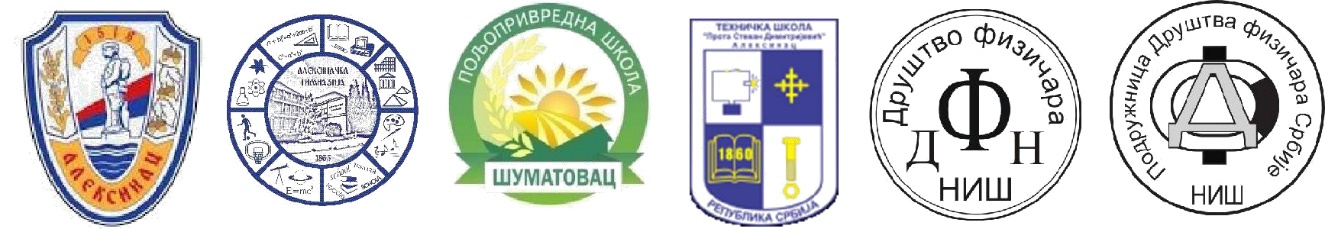 ПРИЈАВА11. Међународна конференција о настави физике у средњим школамаАлексинац, 22-24. март 2024. годинеДраги учесници конференције,За учешће на конференцији  није обавезно пријавити рад. Ради благовремене резервације смештаја, молимо Вас да на време доставите своје податке. Молимо Вас да попуњену регистрациону пријаву пошаљете на е-маил:konferencija.aleksinac@gmail.comС поштовањем,						Секретар Организационог одбора                                                                                                               Славољуб РадуловићИме и презимеЗвање/положај у организацијиНазив школе/организацијеМесто, државаДатум и место рођењаКонтакт телефонИмејлНазив пријављеног рада